Скидки и акции!•	ПРИВЕДИ ДРУГАПриведите к нам друга, который еще не был нашим клиентом, и он сможет приобрести абонемент со скидкой 10%. А Вы получите скидку 10% на один абонемент, при условии покупки абонемента другом! •	ДРУЖНАЯ СЕМЬЯПри покупке абонемента на двоих (троих) детей из одной семьи, второй ребенок получает постоянную скидку  10% , третий ребенок  скидку 15% на абонемент с большей стоимостью!  (Если один из детей перестает ходить, то скидка аннулируется).  •	СОЦ-АКЦИЯМногодетным матерям, матерям-одиночкам, опекунам мы предлагаем постоянную скидку на абонемент 5%. (Для получения скидки требуются  подтверждающие документы).При покупке абонемента до 1 сентября – скидка 10%.Победителю фотоконкурса «Мое счастливое лето» - абонемент в подарок на 4 занятия в одну из творческих студий (ИЗО-лепка, рисование, творческая мастерская, арт-дизайн, столярная мастерская)Участникам психологического Фотопроекта – 10% скидка на абонемент по комплексному развитию для любого возраста.Детям, посещающим продленку, 20% скидка на интеллектуальные курсы для младших школьников. При покупке абонементов на раннее развитие («Сказки Веселого Язычка», «Тяп-Ляп», «Детский фитнес: мама и я», комплексные развивающие занятия) до 10.09.2019 – скидка 20%.При покупке абонемента на одно направление на 16, 24 занятия – скидка 10% на 2-й и 3-й период.Скидки не распространяются на мини-сад, продленку и разовые занятия.Обращаем Ваше  внимание  на то, что скидки по различным акциям не суммируются! Вы можете использовать наибольшую из возможных скидок!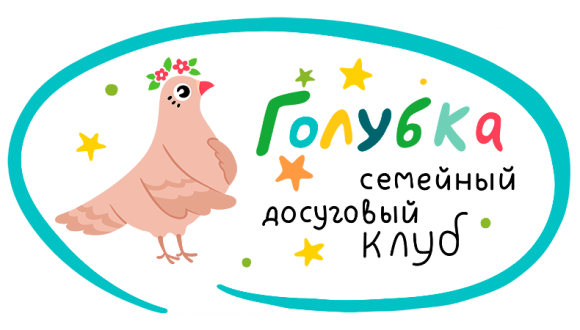 Семейный досуговый клуб "Голубка"Адрес: г. Краснодар, ул. Тургенева, 189Тел.: +7-905-47-17-246Instagram: @family_club_golubkaСайт: golubka-krd.ru